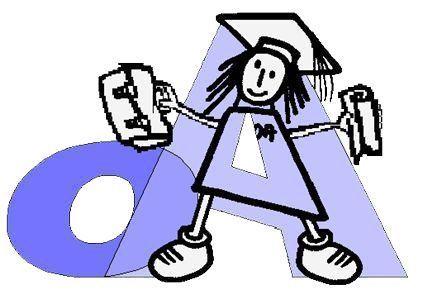 Obchodní akademie a Vyšší odborná škola,                                                  Příbram I, Na Příkopech 104Č.j.:          /2021/OANPBpřihláška ke zkoušceNa základě opatření obecné povahy č.j. MŠMT-3267/2021-3 se žák, který maturuje v jarním termínu školního roku 2020/2021, může rozhodnout, zda vykoná ústní zkoušky z českého jazyka a literatury nebo cizího jazyka, ke kterému se přihlásil. Své rozhodnutí oznámí řediteli školy nejpozději do 30. 4. 2021. *) Nehodící se škrtněteV Příbrami dne ……………………...……………………………………….Podpis žákaJménoTřídaÚstní zkoušku z uvedeného předmětuÚstní zkoušku z uvedeného předmětuČeský jazyk a literaturabudu konat            nebudu konat*)Anglický jazykbudu konat            nebudu konat*)Německý jazykbudu konat            nebudu konat*)Ruský jazykbudu konat            nebudu konat*)